ПЛАН И РАСПОРЕД ПРЕДАВАЊАП1, П2, ...., П15 – Предавање прво, Предавање друго, ..., Предавање петнаесто, Ч – ЧасоваНАПОМЕНА: Проф. др З.Татић је гостујући професор и могуће су промјене термина и датума предавања о чему ће студенти бити обавијештениПЛАН ВЈЕЖБИ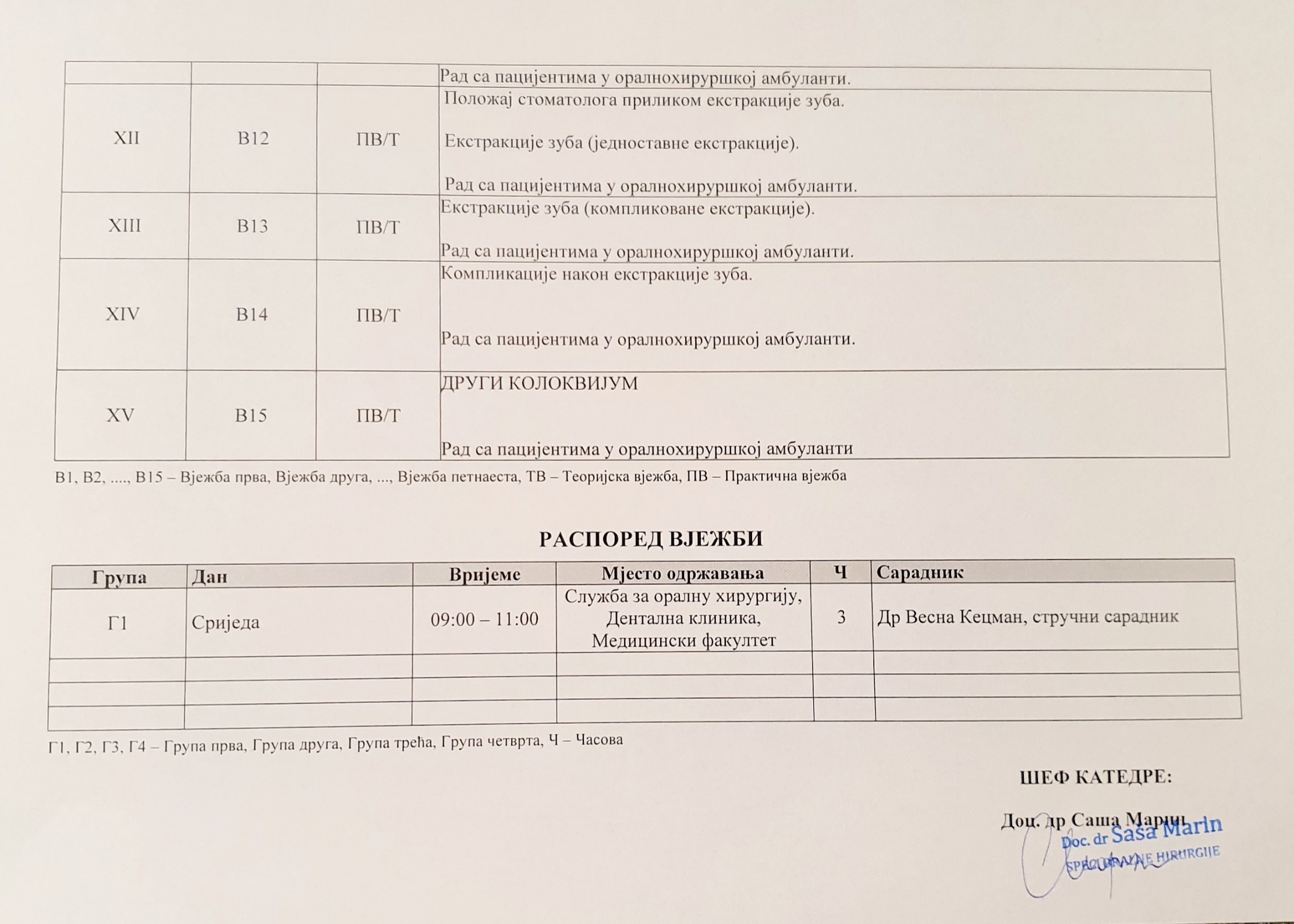 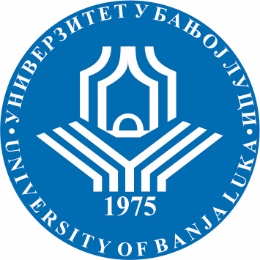 УНИВЕРЗИТЕТ У БАЊОЈ ЛУЦИМЕДИЦИНСКИ ФАКУЛТЕТКатедра за оралну хирургију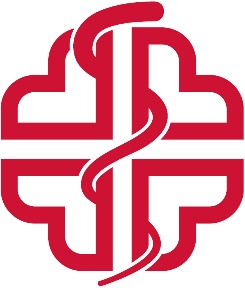 Школска годинаПредметШифра предметаСтудијски програмЦиклус студијаГодина студијаСеместарБрој студенатаБрој група за вјежбе2021/2022.Орална хирургијаИСДМ18ОРХДентална медицинаПрвичетвртаVII41СедмицаПредавањеТематска јединицаДанДатумВријемеМјесто одржавањаЧНаставникIП1Увод у оралну хирургију. Појам оралне хирургијеУторак05.10.2021.15:45-17:15ФФВС Хала 62Доц. др Саша МаринIIП2Општи принципи орално-хируршког радаУторак 12.10.2021  .15:45-17:15ФФВС Хала 62Доц. др Саша МаринIIIП3Преглед пацијента у оралнохируршкој амбуланти Уторак19.10.2021.15:45-17:15ФФВС Хала 62Доц. др Саша МаринIVП4Бол и диференцијална дијагноза оралнохируршких обољењаУторак26.10.2021.15:45-17:15ФФВС Хала 62Доц. др Саша МаринVП5Примјена радиографије у оралној хирургијиУторак02.11.2021.15:45-17:15ФФВС Хала 62Доц. др Саша МаринVIП6Анатомија орофацијалне регије: Инервационе зонеУторак09.11.2021.15:45-17:15ФФВС Хала 62Проф. др Зоран ТатићVIIП7Примјена анестезије у оралној хирургији Уторак16.11.2021.15:45-17:15ФФВС Хала 62Доц. др Саша МаринVIIIП8Комликације локалних анестетика. Уторак23.11.2021.15:45-17:15ФФВС Хала 62Доц. др Саша МаринIXП9Инструменти за екстракцију зубаУторак30.11.2021.15:45-17:15ФФВС Хала 62Проф. др Зоран ТатићXП10Хируршки инструменти у оралној хирургијиУторак07.12.2021.15:45-17:15ФФВС Хала 62Проф. др Зоран ТатићXIП11Технике једноставне екстракције зубаУторак14.12.2021.15:45-17:15ФФВС Хала 62Проф. др Зоран ТатићXIIП12Компликована екстракција зубаУторак21.12.2021.15:45-17:15ФФВС Хала 62Доц. др Саша МаринXIIIП13Локалне  и опште компликације након екстракције зуба Уторак28.12.2021.15:45-17:15ФФВС Хала 62Проф. др Зоран ТатићXIVП14Зарастање рана у устима пацијентаУторак04.01.2022.15:45-17:15ФФВС Хала 62Проф. др Зоран ТатићXVП15Ургентна стања у оралној хирургији.Уторак  11.01.2022.15:45-17:15ФФВС Хала 62Проф. др Зоран ТатићСедмицаВјежбаТип вјежбеТематска јединицаIВ1ТВ/ПУводне вјежбе.Увод у оралну хирургију.Изглед орално-хируршке сале.IIВ2ТВ/ПСепса и антисепса.Принципи стерилизације.Рад са пацијентом у оралнохируршкој амбуланти.IIIВ3ТВ/ППријем пацијента. Анамнеза. Екстраорални и интраорални преглед пацијената.IVВ4ТВ/ПБол и диференцијална дијагноза орофацијалних обољења. Писање дијагноза.Пад са пацијентимаVВ5ТВ/ППримјена радиографије у оралној хирургији.Анлиза ртг снимака. Преглед пацијената.VIВ6ТВ/ППреглед пацијента. Анализа ртг снимака. Дијагнозе у оралној хирургији. Писање налаза. Асистенција.Рад са пацијентима у оралнохируршкој амбуланти.VIIВ7ТВ/ПАнатомија: Крви судови и нерви орофацијалне регије (n.maxillaris, n.mandibularis).Инервациone зоне.Рад са пацијентима у оралнохируршкој амбулантиVIIIВ8ТВ/ПТерминалне и спроводне анестезије у горњој и доњој вилици.Рад са пацијентима у оралнохируршкој амбуланти.IXВ9ПВ/ТПРВИ КОЛОКВИЈУМПрактично увјежбавање терминалних и спроводних анестезија.XВ10ПВ/ТИнструменти: клијешта и полуге за екстракцију зуба (показне вјежбе)Рад са пацијентима у оралнохируршкој амбуланти.XIВ11ПВ/ТИнструменти: хируршки инструменти (показне вјежбе).